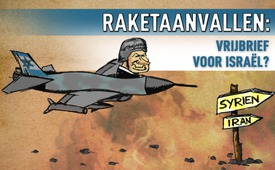 Raketaanvallen: vrijbrief voor Israël?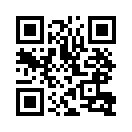 In Syrië werden meerdere militaire basissen van het Syrische leger op 30 april aangevallen met raketten. Daarbij kwamen talrijke mensen om het leven. Onder de doden waren volgens verklaringen van ARD en ZDF ook Iraanse soldaten. Syrische bronnen stelden Israël verantwoordelijk voor de aanval. Tot nu toe heeft Israël dit bevestigd noch ontkend. Voor de inschatting dat Israël achter de aanvallen zou kunnen zitten spreekt, dat de Israëlische minister van defensie Lieberman de dag voor de beschieting had gedreigd met raketaanvallen op Iraanse doelen.In Syrië werden meerdere militaire basissen van het Syrische leger op 30 april aangevallen met raketten. Daarbij kwamen talrijke mensen om het leven. Onder de doden waren volgens verklaringen van ARD en ZDF ook Iraanse soldaten. Syrische bronnen stelden Israël verantwoordelijk voor de aanval. Tot nu toe heeft Israël dit bevestigd noch ontkend. Voor de inschatting dat Israël achter de aanvallen zou kunnen zitten spreekt, dat de Israëlische minister van defensie Lieberman de dag voor de beschieting had gedreigd met raketaanvallen op Iraanse doelen.
Als het waar zou blijken te zijn dat Israël verantwoordelijk is voor de aanvallen dan zou dit geen op zichzelf staand feit zijn. Israël heeft in het verleden steeds opnieuw doelen gebombardeerd in Syrië. Dit jaar waren er ook al luchtaanvallen door de Israëlische luchtmacht in februari en april op Syrische en Iraanse doelen. Daarom rijst de vraag, of dergelijke aanvallen gerechtvaardigd zijn of in strijd met het volkenrecht. Artikel II (4) van het VN-Handvest zegt hierover het volgende:
“In hun internationale betrekkingen onthouden alle leden zich van bedreiging met of het gebruik van geweld tegen de territoriale integriteit of de politieke onafhankelijkheid van een staat, en van elke andere handelwijze die onverenigbaar is met de doelstellingen van de Verenigde Naties.”
Zodoende overtreedt Israël met zijn aanvallen herhaaldelijk tegen de territoriale onschendbaarheid van Syrië en tegen het verbod op geweld van de VN. Merkwaardigerwijs blijft een kreet van verontwaardiging bij de westerse politici en media of sancties tegen Israël uit. Integendeel: dergelijke inbreuken worden of zelfs niet becommentarieerd of men stelt zich demonstratief aan de kant van Israël. 
De regering van Israël motiveert zijn aanvallen met de bewering dat het zich bedreigd voelt door de Iraanse aanwezigheid in een buurland. De Israëlische minister president Netanyahu veronderstelde daarbij herhaaldelijk, dat Iran Syrisch grondgebied zou gebruiken om een aanval voor te bereiden op Israël. 
Deze argumentatie werd tot nu toe niet werkelijk tegengesproken door de westerse media en politici. Maar is het zogenaamde “gevoel” van een dreiging voldoende om doelen te mogen bombarderen in een buurland? Zouden westerse media en politici eveneens spreken over een recht op zelfverdediging, als Rusland doelen zou bombarderen in de Baltische staten, omdat het zich bedreigd voelt door de massale opmars van troepen en de herhaalde manoeuvres van de NAVO? 
Geenszins. In het geval van Israël worden zulke voorgewende motivaties echter door het westen gewoon aanvaard. Dit toont eens te meer aan dat het er de westerse media en regeringen niet om gaat, het conflict tot ontspanning te brengen. Want door het tolereren van de militaire aanvallen van Israël tegen zijn Syrische buur zonder consequenties, geeft men Israël een vrijbrief voor verdere gelijksoortige agressies. Tot nu toe hebben Syrië en Iran dit lankmoedig verdragen. Als dit niet het geval was, zouden de militaire provocaties van Israël snel kunnen uitgroeien tot een openlijke oorlog tussen deze landen. Zou het kunnen, dat een oorlog tussen Israël, Syrië en Iran gewild is door het westen? Dat zou voor de hand liggen, gezien het feit dat de VS en zijn bondgenoten er niet in slaagden om de Syrische president Assad omver te werpen met de hulp van rebellen om het Amerikaanse overwicht veilig te stellen in de regio.door tz.Bronnen:www.tagesschau.de/ausland/syrien-angriffe-aleppo-hama-105.html
www.zdf.de/nachrichten/heute/berichte-ueber-angriffe-auf-syrische-militaerstuetzpunkte-100.html
www.tagesschau.de/ausland/israel-syrien-125.html
www.zeit.de/politik/ausland/2018-04/syrien-russland-wirft-israel-angriff-auf-militaerbasis-vor
https://www.nzz.ch/international/israelische-schlaege-gegen-syrien-und-iran-ld.1356152
www.unric.org/html/german/pdf/charta.pdf
www.bundesregierung.de/Content/DE/Artikel/2018/02/2018-02-12-syrien-israel-iran.htmlDit zou u ook kunnen interesseren:---Kla.TV – Het andere nieuws ... vrij – onafhankelijk – ongecensureerd ...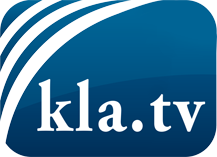 wat de media niet zouden moeten verzwijgen ...zelden gehoord van het volk, voor het volk ...nieuwsupdate elke 3 dagen vanaf 19:45 uur op www.kla.tv/nlHet is de moeite waard om het bij te houden!Gratis abonnement nieuwsbrief 2-wekelijks per E-Mail
verkrijgt u op: www.kla.tv/abo-nlKennisgeving:Tegenstemmen worden helaas steeds weer gecensureerd en onderdrukt. Zolang wij niet volgens de belangen en ideologieën van de kartelmedia journalistiek bedrijven, moeten wij er elk moment op bedacht zijn, dat er voorwendselen zullen worden gezocht om Kla.TV te blokkeren of te benadelen.Verbindt u daarom vandaag nog internetonafhankelijk met het netwerk!
Klickt u hier: www.kla.tv/vernetzung&lang=nlLicence:    Creative Commons-Licentie met naamgeving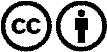 Verspreiding en herbewerking is met naamgeving gewenst! Het materiaal mag echter niet uit de context gehaald gepresenteerd worden.
Met openbaar geld (GEZ, ...) gefinancierde instituties is het gebruik hiervan zonder overleg verboden.Schendingen kunnen strafrechtelijk vervolgd worden.